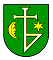 MESTO   SLÁDKOVIČOVOOZNAM - usmernenie zriaďovateľa školy 
Úhrada príspevkov v školách a školských zariadeniach počas preventívnych opatreníMesto Sládkovičovo  oznamuje, že z dôvodu uzatvorenia škôl a školských pozastavuje úhradu príspevku zákonných zástupcov v školách a školských zariadeniach v zriaďovateľskej pôsobnosti mesta Sládkovičovo  od 11. 03.2020. Príspevky, ktoré už boli uhradené, budú odrátané od príspevku za prvý mesiac po obnovení výchovno-vzdelávacieho procesu v školách a školských zariadeniach. Mesto Sládkovičovo zároveň  vyzýva zákonných zástupcov detí, aby za mesiac apríl zatiaľ neuhrádzali príspevky za školské kluby detí, centrum voľného času, stravovanie v školských jedálňach, v materských školách a v základnej umeleckej škole. Ak už rodičia príspevky uhradili, budú finančné prostriedky odrátané z príspevkov ďalších mesiacov po obnovení výchovno-vzdelávacieho procesu, resp. budú zaslané zákonným zástupcom končiacich ročníkov po skončení školského roka. Príspevky zákonných zástupcov na nákup potravín za mesiac marec, prípadne už uhradené príspevky za mesiac apríl budú zúčtované a vrátené zákonným zástupcom po skončení školského roka.V prípade, že nedôjde v najbližších  mesiacoch k obnoveniu výučby v školách a školských zariadeniach, odpustí Mesto Sládkovičovo príspevky za tieto mesiace, prípadne za pomernú časť týchto mesiacov. O opätovnom platení príspevkov do škôl a školských zariadení budú rodičov informovať riaditelia škôl. Zápis do 1. ročníka základnej školy  a materskej školyZápis detí do 1. ročníka základnej školy v zriaďovateľskej pôsobnosti mesta Sládkovičovo sa z dôvodu aktuálnych opatrení proti pandémii korona vírusu a podľa nariadenia Ministerstva školstva, vedy, výskumu a športu Slovenskej SR,  uskutoční prijímaním prihlášok na základné vzdelávanie prostredníctvom vyplnenia elektronického formulára na stránke školy alebo zaslaním vyplnenej a podpísanej prihlášky poštou v termíne od 15.4.2020- 30.4.2020, prípadne osobne, bez prítomnosti detí  dňa od 17.4. 2020 od 8,00 hod. do 12,00 hod. (vstup s rúškom). Overenie školskej spôsobilosti dieťaťa sa neuskutoční. Možnosť požiadať o odklad povinnej školskej dochádzky je potrebné konzultovať telefonicky s riaditeľkou príslušnej základnej školy. Riaditeľky škôl zverejnia na  stránke školy tlačivo prihlášky. Prípady prihlásenia do viacerých základných škôl budú riešiť riaditeľky ZŠ v mesiaci máj pred vydaním rozhodnutia o prijatí.  Webové stránky škôl sú nasledovné: Spojená škola, Školská 1087, Sládkovičovo:                                                      www.zsmssladkovicovo.edupage.org Základná  škola  s materskou školou Sándora Petőfiho s vyučovacím jazykom maďarským–Petőfi Sándor Alapiskola és  Óvoda, Richterova 1171, Sládkovičovo – Diószeg:www.zsspsladkovicovo.stranka.infoPrijímanie detí a žiakov do ZUŠ, ŠKD, CVČ a ŠJ pre školský rok 2020/2021 sa uskutoční po obnovení výučby. Zápis detí do MŠ:Spojená škola: 
Rodičia si môžu stiahnuť prihlášku z www.zsmssladkovicovo.edupage.org a zaslať ju elektronicky na stránku školy  alebo email: msfucikova@zoznam.sk v dňoch 30.apríla- 31.mája 2020, alebo priniesť osobne nasledovne:
MŠ Budovateľská 25.mája 2020, t. j. pondelok  8,00- 11,00 hod.
MŠ Fučíkova 27.mája 2020, t. j. streda 8,00- 11,00 hod.
MŠ J. Dalloša 29.mája 2020, t. j. piatok 8,00- 11,00 hod.Základná  škola  s materskou školou Sándora Petőfiho s vyučovacím jazykom maďarským–Petőfi Sándor Alapiskola és  Óvoda, Richterova 1171, Sládkovičovo – Diószeg:Rodičia si môžu stiahnuť prihlášku z www.zsspsladkovicovo.stranka.infoa zaslať ju elektronicky na stránku školy  alebo email:   riaditel@zsspsladkovicovo.edu.skv dňoch 30.apríla- 31.mája 2020, alebo priniesť osobne nasledovne:
MŠ Abrahámska 27. mája 2020, t. j. streda 8,00-11,00 hod.                        					  		   Ing. Anton Szabó       									      primátor mesta                                                       V Sládkovičove 27.03.2020                                              